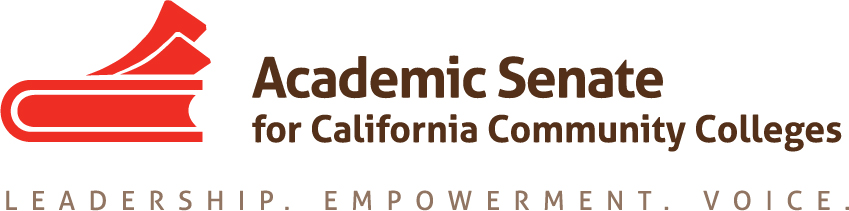 ASCCC Accreditation Committee December 16, 20191:00-3:00pm ZOOM Attendance: Stephanie Curry, Ted Blake, Roy Shahbazian, Elizabeth Romero Minutes Call to Order and Adoption of the AgendaThe meeting was called to order at 1:00pm and the agenda was adopted Selection of Minutes Taker and approval of last meetings minutes Stephanie will take minutes. The Committee also reviewed the minutes from the last meeting. Update on ASCCC Executive Committee review of and input on the second draft agenda for 2020 Accreditation Institute Committee discussed the recommendation from Exec to broaden the diversity of the speakers. Stephanie will reach out to additional speakers suggested by Exec and committee members. Action Items Assigned Tasks The committee reviewed the Institute Draft. Leaders, from the committee, were assigned to each breakout to facilitate the speakers and content. Stephanie will reach out to all speakers in the new year and let them know their liaison. Committee members will then contact their groups to work on the breakouts. The committee agreed to try to get the PPTs completed and ready for upload to the website and app by February 14thCommittee members will also review the breakouts titles, descriptions and types with their groups and send changes to Stephanie by January 20th. The committee reviewed the Welcome Letter for the Institute and a Rostrum article on “Making Accreditation Student Centered”. The Committee brainstormed ideas for Spring 2020 Plenary Breakouts. Important Dates January 20, 2020 Changes to Institute Program due to Stephanie January 27, 2020Final Program to ASCCC February 14, 2020 PPTs for Upload to App and Website. February 21-22, 2020 Accreditation Institute Next Meeting DateThe next meeting date will be January 24, 2020Adjournment The Committee adjourned at 2:20 pm.  